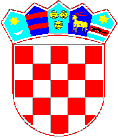                 REPUBLIKA HRVATSKA VIROVITIČKO-PODRAVSKA ŽUPANIJA                         GRAD SLATNA                     GRADONAČELNIKKLASA: 406-01/19-01/5URBROJ: 2189/02-04-02/02-19-11Slatina, 11. studenog 2019.Na temelju članka 28. Zakona o javnoj nabavi ( Narodne novine broj 120/16.) i članka 25. Statuta Grada Slatine (Službeni glasnik Grada broj 5/09., 5/10., 1/13. i 2/13. – pročišćeni tekst), gradonačelnik Grada Slatine, donosiX. IZMJENE I DOPUNE PLANA NABAVEGRADA SLATINE ZA 2019.I.	 U Tablici plana nabave za 2019. godinu mijenja se:Evidencijski broj 11/19: Predmet nabave: Rekonstrukcija javne rasvjete Školska-Dravska, u Slatini, dionica Ulica I. Meštrovića i Cvjetna 1; CPV oznaka: 31530000-0; Procijenjena vrijednost nabave: 149.000,00 kn; Vrsta postupka: Postupak jednostavne nabave; Predmet podijeljen u grupe: NE; Sklapa se: Ugovor; Planirani početak postupka: IV. tromjesečje; Planirano trajanje Ugovora: 2 mjeseca.II.U Tablici plana nabave za 2019. godinu dodaje se:Evidencijski broj 96/19: Predmet nabave: Izrada Idejnog projekta parkirališta na k.č. br. 598/18 k.o. Ivanbrijeg; CPV oznaka: 71000000-8; Procijenjena vrijednost  nabave: 90.000,00 kn; Vrsta postupka: Postupak jednostavne nabave; Predmet podijeljen u grupe: NE; Sklapa se: Ugovor; Planirani početak postupka: IV. tromjesečje; Planirano trajanje Ugovora: 4 mjeseca. Evidencijski broj 97/19: Predmet nabave: Higijenske i kućne potrepštine za potrebe provedbe projekta "Slatino zaželi"; CPV oznaka: 33700000-7; Procijenjena vrijednost  nabave: 504.000,00 kn; Vrsta postupka: Otvoreni postupak; Predmet podijeljen u grupe: NE; Sklapa se: Ugovor; Planirani početak postupka: IV. tromjesečje; Planirano trajanje Ugovora: 30 mjeseci. Evidencijski broj 98/19: Predmet nabave: Obrazovanje i osposobljavanje žena u okviru provedbe projekta "Slatino zaželi"; CPV oznaka: 80000000-4; Procijenjena vrijednost  nabave: 147.000,00 kn; Vrsta postupka: Postupak jednostavne nabave; Predmet podijeljen u grupe: NE; Sklapa se: Ugovor; Planirani početak postupka: IV. tromjesečje; Planirano trajanje Ugovora: 1 mjesec. Evidencijski broj 99/19: Predmet nabave: Prijevoz ciljne skupine u okviru provedbe projekta "Slatino zaželi"; CPV oznaka: 60100000-9; Procijenjena vrijednost  nabave: 30.000,00 kn; Vrsta postupka: Postupak jednostavne nabave; Predmet podijeljen u grupe: NE; Sklapa se: Ugovor; Planirani početak postupka: IV. tromjesečje; Planirano trajanje Ugovora: 1 mjesec. Evidencijski broj 100/19: Predmet nabave: Bicikli za potrebe provedbe projekta "Slatino zaželi"; CPV oznaka: 34430000-0; Procijenjena vrijednost  nabave: 31.500,00 kn; Vrsta postupka: Postupak jednostavne nabave; Predmet podijeljen u grupe: NE; Sklapa se: Ugovor; Planirani početak postupka: IV. tromjesečje; Planirano trajanje Ugovora: 1 mjesec. Evidencijski broj 101/19: Predmet nabave: Reflektirajući prsluci i krpene vrećice za potrebe provedbe projekta "Slatino zaželi"; CPV oznaka: 18235400-9; Procijenjena vrijednost  nabave: 20.000,00 kn; Vrsta postupka: Postupak jednostavne nabave; Predmet podijeljen u grupe: NE; Sklapa se: Ugovor; Planirani početak postupka: IV. tromjesečje; Planirano trajanje Ugovora: 4 mjeseca. III.Ove Izmjene i dopune plana nabave stupaju na snagu danom donošenja.IV.	Sukladno članku 2. Pravilnika o planu nabave, registru ugovora, prethodnom savjetovanju i analizi tržišta u javnoj nabavi (Narodne novine broj 101/17.), Plan nabave Grada Slatine za 2019. kao i sve naknadne izmjene bit će objavljeni u Elektroničkom oglasniku javne nabave Republike Hrvatske u roku od osam dana od donošenja.  GRADONAČELNIK   Denis Ostrošić, prof.DOSTAVITI:Upravnim odjelima i službama, ovdjeZa evidenciju akata gradonačelnika,Za objavu na Službenoj internetskoj stranici,Za objavu u EOJNRH,Arhiva.